16.04.2020 - czwartekKLASA IEDUKACJA WCZESNOSZKOLNATemat:  Wieczór ciekawych opowieściWprowadzenie liczby 20 i nauka jej pisania. Wspólna analiza i rozwiązywanie zadań tekstowych. Wypowiedzi dzieci na temat: Jak powstają ciekawe opowieści na podstawie tekstu i własnych doświadczeń. Wprowadzenie zapisu spółgłoski miękkiej ci, Ci. Ćwiczenia w czytaniu tekstu  z uwzględnieniem poziomu trudności. W tym dniu uczniowie:Wypowiadają się na podstawie tekstu – podręcznik s. 69Poznają zapis spółgłoski miękkiej si, Si – ćwiczenie – edukacja polonistyczna s.  60Ćwiczą czytanie tekstu  - podręcznik s. 69Uzupełniają zeszyt do kaligrafii polonistycznej – s. 49 (ć, ci)Poznają liczbę 20 – ćwiczenie – matematyka s. 38Uzupełniają zeszyt do kaligrafii matematycznej – s. 25Odwzorowują kształty – kartę pracy  można wydrukować  lub zwierzątka można narysować według wzoru na kartce w kratkę. Zwierzątka można pokolorować . Zdjęcie pracy proszę mi przesłać.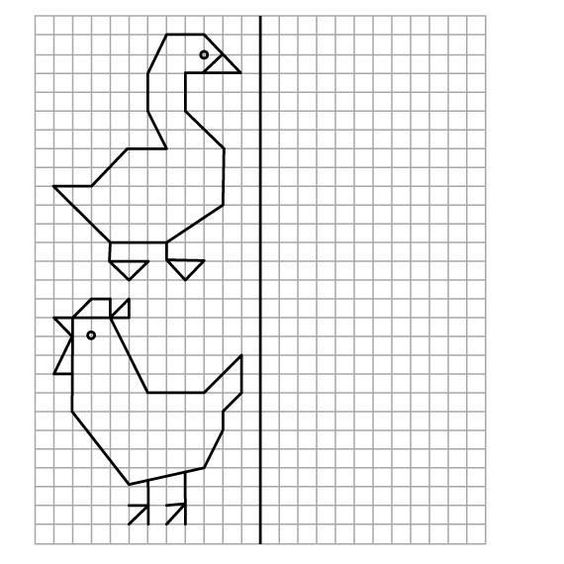 RELIGIAKatecheza 46 - Z miłości dla nas Pan Jezus umiera na krzyżu. To wydarzenie wspominamy w Wielki Piątek. Przychodzimy wtedy na specjalne nabożeństwo, w czasie którego całujemy i adorujemy krzyż, to znaczy oddajemy cześc ukrzyżowanemu Jezusowi.Adorację krzyża przedstawia ilustracja na str. 117, którą proszę pokolorować.